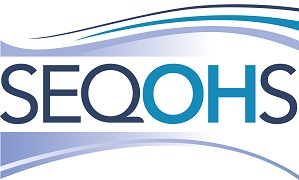 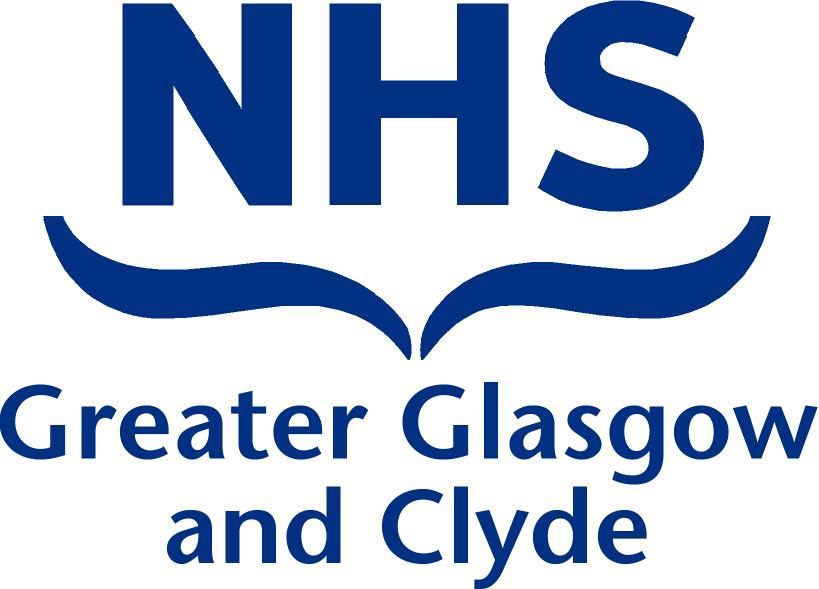 Occupational Health Service Physiotherapy Service: Patient Completed Self Referral Form                           Date:         Please read and complete all parts of this form and send via email to: OccHealth@ggc.scot.nhs.ukPlease note that all fields on this form require to be fully completed or the form will be returned back to you and no action will be taken.FOR OFFICE USE ONLY: Occupational Health Service6th Floor ACHG3 8SJO141 201 0600Please consult your GP URGENTLY or NHS 24 on 111 if you have recently or suddenly developed:Difficulty passing urine or controlling bladder/bowelsNumbness or tingling around your back passage or genitalsNumbness, pins and needles or weakness in both legsPlease consult your GP URGENTLY or NHS 24 on 111 if you have recently or suddenly developed:Difficulty passing urine or controlling bladder/bowelsNumbness or tingling around your back passage or genitalsNumbness, pins and needles or weakness in both legsPlease consult your GP URGENTLY or NHS 24 on 111 if you have recently or suddenly developed:Difficulty passing urine or controlling bladder/bowelsNumbness or tingling around your back passage or genitalsNumbness, pins and needles or weakness in both legsPlease consult your GP URGENTLY or NHS 24 on 111 if you have recently or suddenly developed:Difficulty passing urine or controlling bladder/bowelsNumbness or tingling around your back passage or genitalsNumbness, pins and needles or weakness in both legsPlease consult your GP URGENTLY or NHS 24 on 111 if you have recently or suddenly developed:Difficulty passing urine or controlling bladder/bowelsNumbness or tingling around your back passage or genitalsNumbness, pins and needles or weakness in both legsPlease consult your GP URGENTLY or NHS 24 on 111 if you have recently or suddenly developed:Difficulty passing urine or controlling bladder/bowelsNumbness or tingling around your back passage or genitalsNumbness, pins and needles or weakness in both legsPlease inform your GP of this referral if you:Have recently become unsteady on your feetAre feeling generally unwell/feverHave a history of cancerHave any unexplained weight lossPlease inform your GP of this referral if you:Have recently become unsteady on your feetAre feeling generally unwell/feverHave a history of cancerHave any unexplained weight lossPlease inform your GP of this referral if you:Have recently become unsteady on your feetAre feeling generally unwell/feverHave a history of cancerHave any unexplained weight lossPlease inform your GP of this referral if you:Have recently become unsteady on your feetAre feeling generally unwell/feverHave a history of cancerHave any unexplained weight lossName:Date of Birth:M       F   Address:Post Code:Post Code:Telephone:(home)      (home)      (work)      (work)      (work)      (work)      (mobile)      (mobile)      (mobile)      Email:Consent to receive appointment via e-mail Yes    No  Consent to receive appointment via e-mail Yes    No  Consent to receive appointment via e-mail Yes    No  Consent to receive appointment via e-mail Yes    No  Consent to receive appointment via e-mail Yes    No  Consent to receive appointment via e-mail Yes    No  Consent to receive appointment via e-mail Yes    No  GP Name:GP Address:GP Address:Post Title:      Post Title:      Department:      Department:      Directorate:      Directorate:      Directorate:      Directorate:      Work Base:      Work Base:      Reported to be an injury at work?  Yes                                                         No   Reported to be an injury at work?  Yes                                                         No   Reported to be an injury at work?  Yes                                                         No   DATIX reported?       Yes                                     No   DATIX reported?       Yes                                     No   DATIX reported?       Yes                                     No   DATIX reported?       Yes                                     No   RIDDOR reportable?    Yes                                        No   RIDDOR reportable?    Yes                                        No   RIDDOR reportable?    Yes                                        No   Are you off work because of this problem?  No      Yes     If yes how long:      weeksAre you off work because of this problem?  No      Yes     If yes how long:      weeksAre you off work because of this problem?  No      Yes     If yes how long:      weeksAre you off work because of this problem?  No      Yes     If yes how long:      weeksAre you off work because of this problem?  No      Yes     If yes how long:      weeksAre you off work because of this problem?  No      Yes     If yes how long:      weeksAre you off work because of this problem?  No      Yes     If yes how long:      weeksAre you off work because of this problem?  No      Yes     If yes how long:      weeksAre you off work because of this problem?  No      Yes     If yes how long:      weeksAre you off work because of this problem?  No      Yes     If yes how long:      weeksIs your pain/problem due to a recent fall or injury? No  Yes  Is your pain/problem due to a recent fall or injury? No  Yes  Is your pain/problem due to a recent fall or injury? No  Yes  Is your pain/problem due to a recent fall or injury? No  Yes  Is your pain/problem due to a recent fall or injury? No  Yes  Is your pain/problem due to a recent fall or injury? No  Yes  Is your pain/problem due to a recent fall or injury? No  Yes  Is your pain/problem due to a recent fall or injury? No  Yes  Is your pain/problem due to a recent fall or injury? No  Yes  Is your pain/problem due to a recent fall or injury? No  Yes  Are you at risk of going off work?   No    Yes   Are you able to perform your full duties? No    Yes    Please describe your current problem and symptoms below:      Are you at risk of going off work?   No    Yes   Are you able to perform your full duties? No    Yes    Please describe your current problem and symptoms below:      Are you at risk of going off work?   No    Yes   Are you able to perform your full duties? No    Yes    Please describe your current problem and symptoms below:      Are you at risk of going off work?   No    Yes   Are you able to perform your full duties? No    Yes    Please describe your current problem and symptoms below:      Are you at risk of going off work?   No    Yes   Are you able to perform your full duties? No    Yes    Please describe your current problem and symptoms below:      Are you at risk of going off work?   No    Yes   Are you able to perform your full duties? No    Yes    Please describe your current problem and symptoms below:      Are you at risk of going off work?   No    Yes   Are you able to perform your full duties? No    Yes    Please describe your current problem and symptoms below:      Are you at risk of going off work?   No    Yes   Are you able to perform your full duties? No    Yes    Please describe your current problem and symptoms below:      Are you at risk of going off work?   No    Yes   Are you able to perform your full duties? No    Yes    Please describe your current problem and symptoms below:      Are you at risk of going off work?   No    Yes   Are you able to perform your full duties? No    Yes    Please describe your current problem and symptoms below:      Tick one box only for each question:How long have you had your current problem? Please state how long if more than 12 weeks)      Tick one box only for each question:How long have you had your current problem? Please state how long if more than 12 weeks)      Tick one box only for each question:How long have you had your current problem? Please state how long if more than 12 weeks)      Tick one box only for each question:How long have you had your current problem? Please state how long if more than 12 weeks)      Tick one box only for each question:How long have you had your current problem? Please state how long if more than 12 weeks)      Tick one box only for each question:How long have you had your current problem? Please state how long if more than 12 weeks)      Tick one box only for each question:How long have you had your current problem? Please state how long if more than 12 weeks)      Tick one box only for each question:How long have you had your current problem? Please state how long if more than 12 weeks)      Tick one box only for each question:How long have you had your current problem? Please state how long if more than 12 weeks)      Tick one box only for each question:How long have you had your current problem? Please state how long if more than 12 weeks)      Is your problem getting?  Worse    Better    Not changing   Is your problem getting?  Worse    Better    Not changing   Is your problem getting?  Worse    Better    Not changing   Is your problem getting?  Worse    Better    Not changing   Is your problem getting?  Worse    Better    Not changing   Is your problem getting?  Worse    Better    Not changing   Is your problem getting?  Worse    Better    Not changing   Is your problem getting?  Worse    Better    Not changing   Is your problem getting?  Worse    Better    Not changing   Is your problem getting?  Worse    Better    Not changing   If in pain, how would you describe it? Mild  Moderate  Severe  Is your pain constant (present ALL the time)?  No   Yes   If in pain, how would you describe it? Mild  Moderate  Severe  Is your pain constant (present ALL the time)?  No   Yes   If in pain, how would you describe it? Mild  Moderate  Severe  Is your pain constant (present ALL the time)?  No   Yes   If in pain, how would you describe it? Mild  Moderate  Severe  Is your pain constant (present ALL the time)?  No   Yes   If in pain, how would you describe it? Mild  Moderate  Severe  Is your pain constant (present ALL the time)?  No   Yes   If in pain, how would you describe it? Mild  Moderate  Severe  Is your pain constant (present ALL the time)?  No   Yes   If in pain, how would you describe it? Mild  Moderate  Severe  Is your pain constant (present ALL the time)?  No   Yes   If in pain, how would you describe it? Mild  Moderate  Severe  Is your pain constant (present ALL the time)?  No   Yes   If in pain, how would you describe it? Mild  Moderate  Severe  Is your pain constant (present ALL the time)?  No   Yes   If in pain, how would you describe it? Mild  Moderate  Severe  Is your pain constant (present ALL the time)?  No   Yes   Is pain disturbing your sleep? No  Yes, difficulty getting to sleep  Yes, woken up from sleep  Yes, unable to sleep at all Is pain disturbing your sleep? No  Yes, difficulty getting to sleep  Yes, woken up from sleep  Yes, unable to sleep at all Is pain disturbing your sleep? No  Yes, difficulty getting to sleep  Yes, woken up from sleep  Yes, unable to sleep at all Is pain disturbing your sleep? No  Yes, difficulty getting to sleep  Yes, woken up from sleep  Yes, unable to sleep at all Is pain disturbing your sleep? No  Yes, difficulty getting to sleep  Yes, woken up from sleep  Yes, unable to sleep at all Is pain disturbing your sleep? No  Yes, difficulty getting to sleep  Yes, woken up from sleep  Yes, unable to sleep at all Is pain disturbing your sleep? No  Yes, difficulty getting to sleep  Yes, woken up from sleep  Yes, unable to sleep at all Is pain disturbing your sleep? No  Yes, difficulty getting to sleep  Yes, woken up from sleep  Yes, unable to sleep at all Is pain disturbing your sleep? No  Yes, difficulty getting to sleep  Yes, woken up from sleep  Yes, unable to sleep at all Is pain disturbing your sleep? No  Yes, difficulty getting to sleep  Yes, woken up from sleep  Yes, unable to sleep at all Are you unable to care for/look after someone because of this problem?  No  Yes Are you unable to care for/look after someone because of this problem?  No  Yes Are you unable to care for/look after someone because of this problem?  No  Yes Are you unable to care for/look after someone because of this problem?  No  Yes Are you unable to care for/look after someone because of this problem?  No  Yes Are you unable to care for/look after someone because of this problem?  No  Yes Are you unable to care for/look after someone because of this problem?  No  Yes Are you unable to care for/look after someone because of this problem?  No  Yes Are you unable to care for/look after someone because of this problem?  No  Yes Are you unable to care for/look after someone because of this problem?  No  Yes Is your problem from an injury sustained during active military service?  No  Yes Is your problem from an injury sustained during active military service?  No  Yes Is your problem from an injury sustained during active military service?  No  Yes Is your problem from an injury sustained during active military service?  No  Yes Is your problem from an injury sustained during active military service?  No  Yes Is your problem from an injury sustained during active military service?  No  Yes Is your problem from an injury sustained during active military service?  No  Yes Is your problem from an injury sustained during active military service?  No  Yes Is your problem from an injury sustained during active military service?  No  Yes Is your problem from an injury sustained during active military service?  No  Yes Are your day to day activities affected by your pain? Not at all  Mildly  Moderately  Severely Are your day to day activities affected by your pain? Not at all  Mildly  Moderately  Severely Are your day to day activities affected by your pain? Not at all  Mildly  Moderately  Severely Are your day to day activities affected by your pain? Not at all  Mildly  Moderately  Severely Are your day to day activities affected by your pain? Not at all  Mildly  Moderately  Severely Are your day to day activities affected by your pain? Not at all  Mildly  Moderately  Severely Are your day to day activities affected by your pain? Not at all  Mildly  Moderately  Severely Are your day to day activities affected by your pain? Not at all  Mildly  Moderately  Severely Are your day to day activities affected by your pain? Not at all  Mildly  Moderately  Severely Are your day to day activities affected by your pain? Not at all  Mildly  Moderately  Severely Patient Name:      DoB:           	Urgent (red flag and or further clinical information required) – Call back date            	Urgent (red flag and or further clinical information required) – Call back date              Referral to mainstream Department (See information box for details)         Referral to mainstream Department (See information box for details)      	On Hold (See information box for details)     	On Hold (See information box for details)     	Routine      	Routine Additional Information (physiotherapy):Clinician Name:                  Clinician Signature      Designation Additional Information (physiotherapy):Clinician Name:                  Clinician Signature      Designation 